Weerklank 484 ~ Gena van God, hoe loof ik UJohn Newton werd in 1725 in Londen geboren. Toen hij bijna zeven was, stierf zijn moeder, die hem heel godsdienstig had opgevoed. Op zijn elfde kwam hij aan boord bij zijn vader, die scheepskapitein was, In 1744 werd hij geronseld op een oorlogsschip; hij deserteerde. Vanaf 1745 diende hij op een schip dat slaven vanuit Afrika naar Amerika transporteerde. Hij was er een godloochenaar en vloeker. Hij las in 1648 op zee een Engelse korte samenvatting van Thomas à Kempis The Imitation of Christ (‘De Navolging van Christus’). In datzelfde jaar leed hij bijna schipbreuk in een hevige storm en kwam, uitroepend: “Here, wees ons genadig”, tot bekering.  Tot 1755 bleef hij varen, eerst als matroos, later als kapitein op een slavenhaler.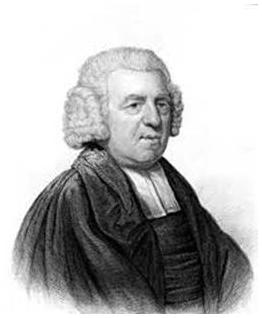 Wegens ziekte raakte hij aan wal. Hij werkte er als douane-ambtenaar en ging daarna voor predikant studeren. In 1764 werd hij dominee te Olney. waar ook de jurist en dichter William Cowper woonde. Samen gaven ze in 1799 de Olney Hymns uit, een van de eerste godsdienstige liedboeken in het Engels, waaraan hij 280 liederen van de 384  bijdroeg. 	De tekst van ‘Amazing Grace’ daarin was door hem geschreven in het najaar van 1772 onder de titel “Terugblik op en verwachting van het geloof” en was waarschijnlijk gezongen in een gebedsbijeenkomst op 1 januari 1773, waarin hij preekte over 1 Kronieken 17: 16-17. In  dit lied bezingt hij  vol schaamte en dankbaarheid het verhaal van zijn leven: de ‘verbazingwekkende genade’ van God die hem zijn schuld had getoond, hem had vrijgekocht en  hem na zijn sterven in zaligheid zou opnemen. Het lied is in veel gezangboeken in heel de wereld opgenomen, vaak wat veranderd en soms aangevuld. Zangers en luisteraars waardeerden het zeer en doen dat nog, terugziende op hun leven: “verloren eens, gevonden nu”, “genade heeft mij steeds geleid” en  vooruitziende: “genade brengt mij thuis”.Het is verschenen veel liedboeken. In 1847 in The Southern Harmony and Musical Companion  van de zangleider William Walker op een Amerikaanse volksmelodie met de naam ‘New Britain’ uit 1829 van de componisten James P. Carrel en David S. Clayton.  Die melodie, in 1909  herzien door de Amerikaanse componist en zanger Edwin O. Excell, werd de meeste gebruikte in de 20e eeuw. Ook in Weerklank staat het lied afgedrukt op deze melodie. H. van ‘t Veld